ПАСПОРТЭВАКУАЦИОННО-СПАСАТЕЛЬНОЕ ОСНАЩЕНИЕ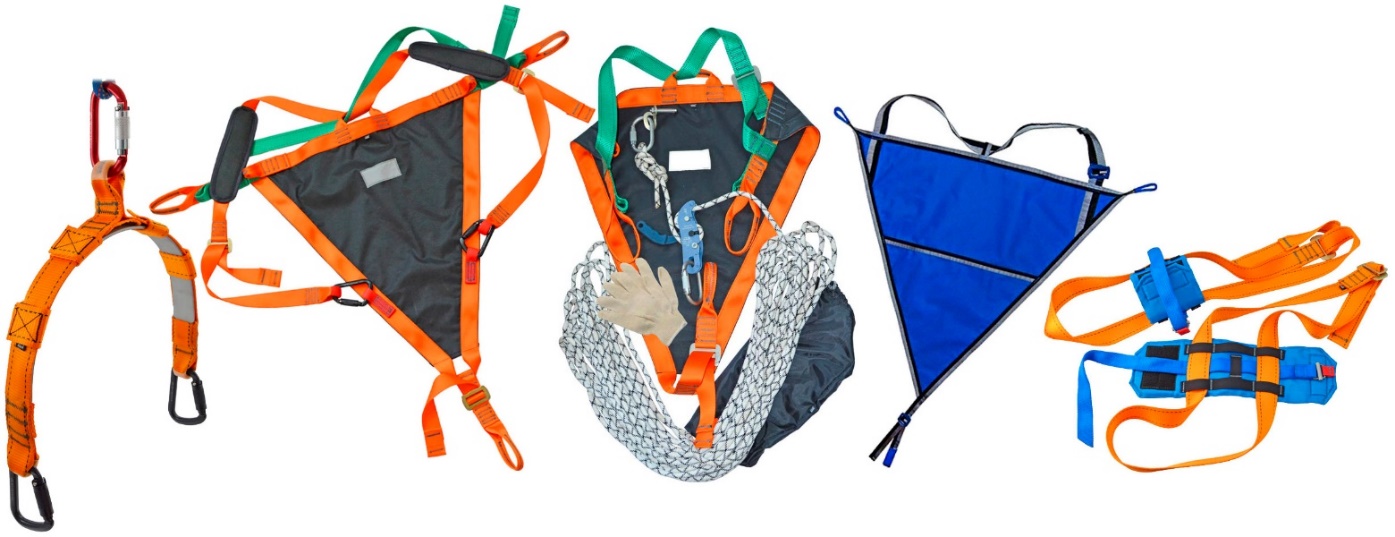 1. Общие сведенияЭвакуационно-спасательное оснащение (далее — ЭСО, снаряжение, набор, изделие) – комплект специального спасательного оборудования или снаряжения (индивидуального или для использования в группе, мобильного или предустановленного), предназначенный для быстрой и безопасной эвакуации людей в случае возникновения нештатной экстренной ситуации, угрожающей их здоровью или жизни (обрушения и пожары, связанные с природными (землетрясения, наводнения, ураганы и пр.) и(или) техногенными катастрофами, боевыми действиями и пр.).В большинстве случаев эвакуационно-спасательное снаряжение не требует от пользователя каких-то особых навыков или знаний, но в некоторых случаях имеется необходимость в подробной инструкции по использованию.Используется при необходимости в экстренных случаях в различных ситуациях (для подъема/спуска людей (пострадавших) в опорном и безопорном пространстве, в стесненных условиях (колодца, шахты лифтов и пр.), при пожарах в многоэтажных зданиях и пр.).2. Устройство, технические характеристики и принцип работыЭвакуационно-спасательное оснащение от ТМ KROK подразделяются на ряд отдельных изделий, основанных на их функциональном предназначении, конструктивных отличиях их исполнения, особенностях используемых для изготовления материалов, а также комплектации.Эвакуационно-спасательное оснащение может иметь исполнения обычное и огнестойкое, определяемые уровнем огнестойкости используемого для пошива материала.В состав эвакуационно-спасательного оснащения от ТМ KROK входят:комплект эвакуационный спасательный «КЭС», представляющий собой набор снаряжения для экстренной эвакуации из высотных зданий при пожаре и в других чрезвычайных ситуациях, обеспечивающий одному или нескольким людям, в том числе и физически ослабленным, возможность самостоятельно и безопасно, без помощи пожарных или спасателей МЧС, покинуть помещение через оконный проём или балкон и вдоль наружной стены здания опуститься до земли;косынки эвакуационно-спасательные, представляющие собой универсальные полные ленточно-тканевые и ременные устройства, используемые как средство индивидуальной защиты (СИЗ) от падения с высоты, служащие соединительным звеном между человеком и верёвкой, и сконструированные таким образом, что во время спасательного процесса спасаемый человек удерживается полотном и лямками спасательной косынки в позиции сидения (модели «Шерпа» и «Косынка спасательная детская»);лямки транспортировочные, используемые как вспомогательный компонент эвакуационно-спасательного снаряжения, облегчающего транспортировку пострадавшего на спине спасателя при движении на значительные расстояния (модель «Шерпа»);комплект спасательных петель, представляющий собой ленточных петли, предназначенные для подвешивания человека в позиции вниз головой с целью опускания (или подъёма) в ограниченных пространствах и узких туннелях, например, ямах, расщелинах, колодцах, трубах и пр. (модель «С ног на голову»);траверса-подвес, представляющая собой переходной соединительный компонент спасательно-эвакуационных систем, служащий для подвеса эвакуируемого путём присоединения к траверсе одетого на пользователя (модель «Подвес эвакуационно-спасательный»).Комплект эвакуационный спасательный «КЭС» представляет собой набор отдельных элементов снаряжения, позволяющий проводить эвакуацию людей из зданий по наружной стене в чрезвычайных ситуациях самостоятельно или силами спасателей (Рис.1).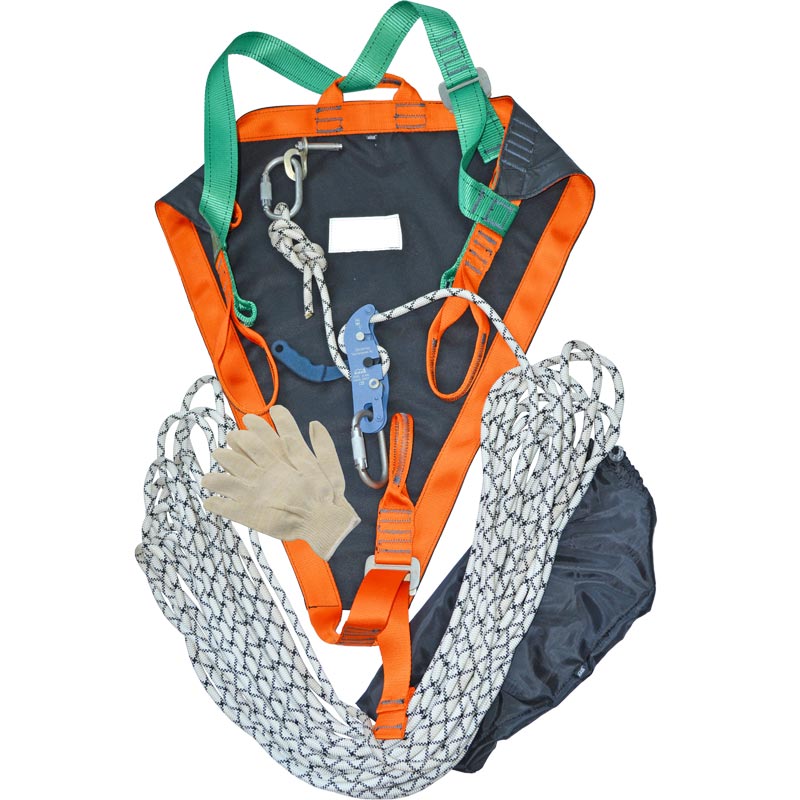 Рис. 1. Комплект эвакуационно-спасательный «КЭС».Комплект «КЭС» включает в себя элементы, представленные в таблице (Табл.1).Таблица 1Примечание. Состав комплекта и длина верёвки могут меняться по желанию покупателя.Крепёжные анкера в комплект поставки комплекта эвакуационно-спасательного «КЭС» не входят, так как выбор вида анкерного крепления зависит от устройства участка стены, выбранной для закрепления.Косынки эвакуационно-спасательные служат для эвакуации людей из зданий и сооружений по вертикальным или наклонным верёвочным перилам, а также для переноски пострадавших на длинные дистанции, как обычный рюкзак.Косынка эвакуационно-спасательная представляет собой полотно треугольной формы из синтетической ткани, обшитое по периметру силовой лентой, образующей в трёх углах силовые петли для соединения воедино. Плоский строп грудного охвата имеет по три точки прикрепления с каждой стороны полотна косынки, позволяющие подстраивать охват, под необходимый объём груди пользователя, а широкие крайние конечные петли позволяют переносить пострадавшего, упакованного в косынку, даже без использования дополнительных лямок. Нижний угол косынки имеет одну широкую петлю для самого короткого присоединения (или для переноски) и плоскую стропу с двухкомпонентной пряжкой для быстрой регулировки косынки по росту человека. С верхнего края к косынке пришиты регулируемые плечевые ремни, предотвращающие выпадение пострадавшего из косынки (как в нормальном положении, так и в положении «вниз головой»), и дополнительная петля посередине верхнего катета треугольника косынки, через которую плечевые ремни проходят на спине, при этом сама петля может служить для крепления вспомогательной верёвки, с помощью которой пострадавшего оттягивают от выступающих элементов здания. Нижний ремень (с нижней петлёй прикрепления), заводится между ног и имеет двухкомпонентную пряжку для быстрой регулировки косынки по росту.Возможно применение косынки для самостоятельного спуска или при спуске спасателями.Косынки эвакуационно-спасательные от ТМ KROK имеют две модификации («Шерпа» и «Детская»), технические характеристики которых приведены далее (Рис.2 и Табл.2).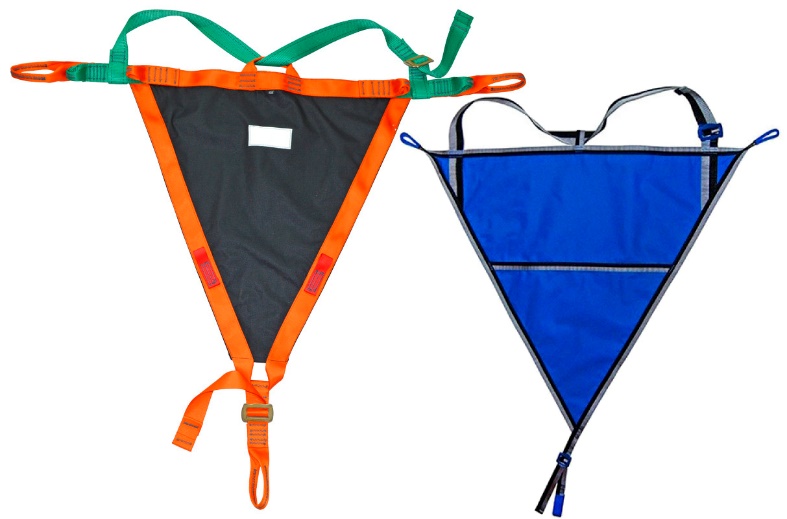 Рис. 2. Косынки эвакуационно-спасательные мод. «Шерпа» (универсальная) и «Детская» (для детей и подростков).Таблица 2Косынка эвакуационно-спасательная «Шерпа» используется как компонент спасательной системы — спасательная петля класса «В» по EN 1498.Лямки транспортировочные (мод. «Шерпа»), как правило, используются как дополнительный элемент к косынке эвакуационно-спасательной «Шерпа», и позволяют транспортировать пострадавшего, помещённого в косынку, на длинные дистанции. Но при необходимости лямки транспортировочные «Шерпа» можно использовать самостоятельно в качестве:спасательных петель класса «А» или «С» по EN 1498;анкерных строп по EN 795;удерживающего стропа регулируемой длины по EN 358. Конструктивно лямки представляют собой конструкцию, сшитую из силовой ленты, оснащенную двумя пряжками, предназначенными для подгонки их длины сообразно антропометрическим данным пользователя, а также двумя карабинами, необходимыми для присоединения лямок к эвакуационно-спасательной косынке. Также лямки оснащены двумя подплечиками, уменьшающими давление на тело (плечи) пользователя в процессе транспортировки пострадавшего. Все соединения прошиты силовым швом «зигзаг».Внешний вид и технические характеристики лямок приведены далее (Рис.3 и Табл.3).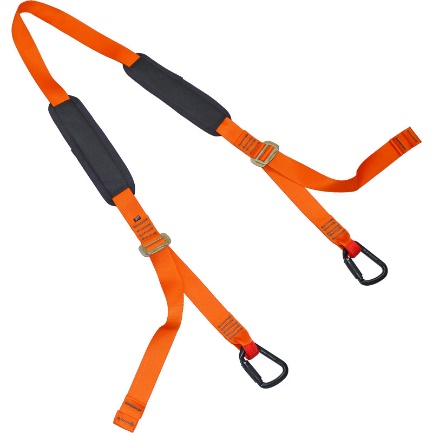 Рис. 3. Лямки транспортировочные мод. «Шерпа».Таблица 3Комплект спасательных петель (мод. «С ног на голову») используется либо как самостоятельные спасательные петли класса «С» (rescue loop class С), либо как аксессуар к любой полной привязи, позволяющий мгновенное переоборудование обычной рабочей привязи в спасательную, используемую для работы вверх ногами. В первом случае каждая из петель фиксируется на голеностопе пользователя и посредством соединительного элемента (например, карабина) присоединяется к тяговому канату. Во втором случае каждая из петель фиксируется также, как и в первом случае, но дополнительно присоединяется к обоим ножным охватам привязи пользователя с целью эргономичного перераспределения нагрузки между плечами и лодыжками.Конструктивно петли сшиты из прочной и достаточно широкой силовой ленты, имеют универсальный размер, оборудованы пряжками для регулировки длины и регулируемыми мягкими охватами лодыжек (Рис.4 и Табл.4).Комплект спасательных петель «С ног на голову» соответствует стандартам EN 1498 / C.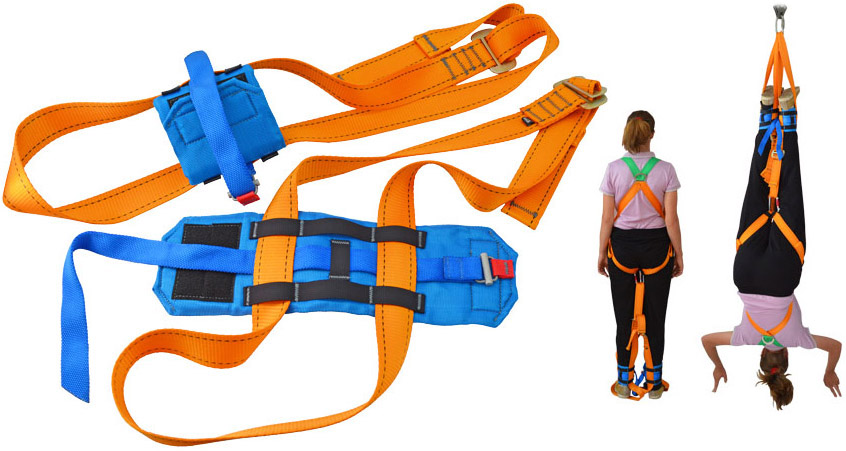 Рис. 4. Петли спасательные мод. «С ног на голову»Таблица 4Подвес эвакуационно-спасательный (мод. «Нимб») используется для подвеса эвакуируемого путём присоединения к траверсе либо комплекта спасательных петель «С ног на голову», одетого на пользователя (при транспортировке вверх ногами); либо к обычной промышленной привязи за плечевые ремни (при транспортировке головой вверх).Конструктивно траверса подвеса изготовлена в виде дуги из полосы высокопрочного алюминиевого сплава, поверх которой на липучках уложена ленточная стропа с тремя петлями (двумя конечными и одной серединной). Концы дуги траверсы с конечными сужениями вставляются в специальные карманы стропа, что делает невозможным отделения самой траверсы от ленточного стропа в процессе эксплуатации (Рис.5 и Табл.5).Траверса «Подвес эвакуационно-спасательный» соответствует стандартам EN 354.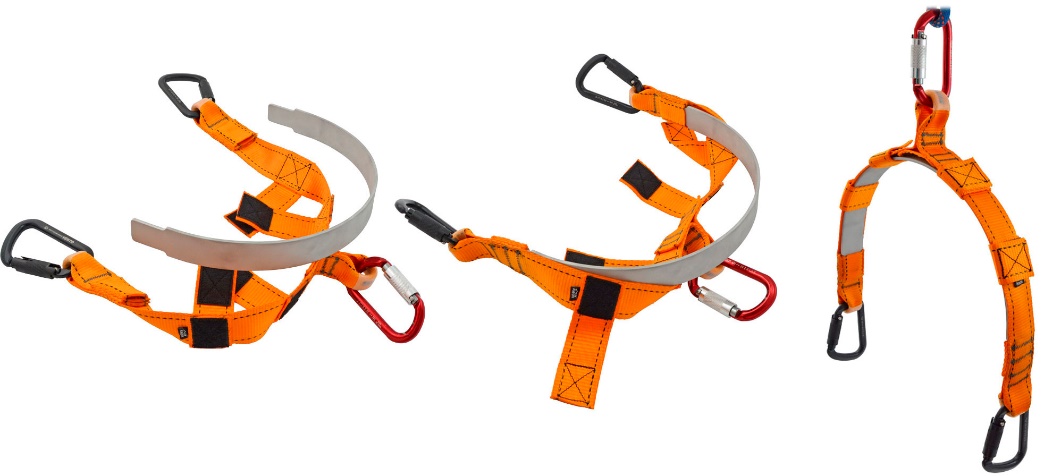 Рис. 5. Траверса эвакуационно-спасательная мод. «Нимб»Таблица 5Использование эвакуационно-спасательного оснащения от ТМ KROK имеет ряд преимуществ, как при эксплуатации, так и техническом обслуживании. Так:косынки эвакуационно-спасательные легко и просто надеваются на человека, надёжно его фиксируя и обеспечивая сидячее положение при спуске;высокая прочность используемой в ряде изделий силовой ленты наряду с достаточной ее шириной и прочными швами, обеспечивают максимум безопасности и надёжности;самозатягивающиеся пряжки позволяют легко и быстро производить регулировку и подгонку снаряжения сообразно антропометрическим данным пользователя;использование спускового устройства «Десантёр» с системой «антипаник» (в комплекте эвакуационно-спасательном «КЭС») позволяет регулировать скорость спуска непосредственно как самим спускающимся, так и спасателями, производящими спуск, при этом применение для спуска подобного устройства исключает падение человека при паническом давлении на рукоять устройства;конструктивные особенности исполнения траверсы позволяет разнести точки присоединения к эвакуируемому широко в стороны, что делает процесс эвакуации более комфортным и безопасным для спасаемого;удобная конструкция траверсы позволяет разбирать подвес для чистки после эксплуатации или для замены вышедших из строя компонентов;эксплуатация эвакуационно-спасательного оснащения от ТМ KROK не требует специального обучения, но рекомендуется ознакомится с документацией и провести тренировочный спуск.Внимание! Приведенные основные размеры (габаритные и присоединительные), а также масса различных элементов эвакуационно-спасательного оснащения могут отличаться от заявленных, в силу постоянной оптимизации конструкции изделия, проводимой ТМ KROK, с сохранением его эксплуатационных характеристик, или, если изделие производилось по индивидуальному заказу клиента.3. Правила использования и рекомендации по эксплуатацииВнимание! Перед использованием данного снаряжения необходимо прочесть и понять настоящий паспорт, познакомиться с потенциальными возможностями изделия и ограничениями по его практическому применению; осознать и принять вероятность возникновения рисков.Альпинизм и любые подобные виды деятельности, связанные с использованием данного снаряжения при работе на высоте потенциально опасны, поэтому последствиями неправильного выбора, неправильного использования или плохого обслуживания снаряжения могут стать повреждения, серьезные травмы или даже смерть.На случай аварийного падения необходимо иметь заранее разработанный план и необходимые средства для спасения и эвакуации, также необходимо разработать технологию проведения спасательных работ и подготовить всё необходимое для их реализации.В состав систем спасения и эвакуации должны входить:дополнительные или уже используемые, но рассчитанные на дополнительную нагрузку, анкерные устройства и/или анкерные линии;резервные удерживающие системы, системы позиционирования, системы доступа и/или страховочные системы;необходимые средства подъема и/или спуска, в зависимости от плана спасения и/или эвакуации (например, лебедки, блоки, триподы, подъемники);носилки, шины, средства иммобилизации;медицинская аптечка.При использовании страховочного (предотвращающего и останавливающего падение) снаряжения, всегда нужно контролировать положение анкерного устройства или анкерной точки, чтобы свести к минимуму вероятность падения и/или потенциальную высоту падения. Пользователь в любом случае несет самостоятельную ответственность за то, что он правильно понял и безопасно использует данное оборудование, только для целей, для которых оно предназначено, и что он применяет все надлежащие меры безопасности при работе на высоте.Внимание! Если вы не в состоянии или находитесь не на соответствующей должности, чтобы принять на себя эту ответственность, не используйте данное оборудованное.Непосредственное использование различных комплектов эвакуационно-спасательного оснащения от ТМ KROK в случае необходимости осуществляется в следующем порядке:Комплект эвакуационно-спасательный «КЭС»:анкерное устройство заблаговременно устанавливается в удобном для пользователя месте (на стене здания, балконе или лоджии, внутренней части откоса окна), для чего сверлится в стене отверстие Ø12 мм глубиной не менее 120 мм, в него вставляется соответствующий расклинивающий анкер, продетый сквозь проушину, и затягивается при помощи гаечного ключа с усилием не менее 10 кгс/м (Рис.6);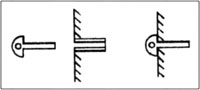 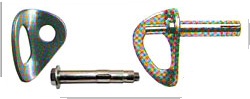 Рис. 6. Установка анкера в стену.при возникновении экстренной ситуации и последующей самостоятельной эвакуации необходимо достать из сумки верёвку, конец верёвки с завязанным узлом и продетым в него карабином защелкнуть в проушину анкерного устройства, закреплённого к стене, заправить верёвку в спусковое устройство, одеть косынку и вторым карабином соединить косынку и спусковое устройство (для подсоединения косынки к спусковому устройству или спусковой верёвке необходимо все три точки прикрепления соединить одним соединительным карабином в одном узле на груди спускаемого), выбросить из окна или с балкона клубок или свободный конец верёвки (проследить, чтобы на верёвке не было узлов и петель);одеть перчатки и перелезть через парапет балкона либо через подоконник окна на внешнюю сторону здания, и придерживая нижний конец верёвки, отталкиваясь от стены ногами, осуществить плавный спуск до поверхности земли, при необходимости в процессе спуска уменьшения скорости либо остановки натянуть конец верёвки, расположенный ниже спускового устройства с необходимым усилием в 1–10 кгс.В случае эвакуации с помощью спасателей, процессом спуска управляют сами спасатели. (Рис.7).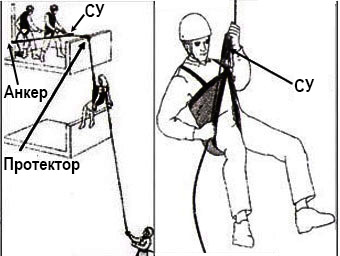 Рис. 7. Эвакуация с применением «КЭС» (слева – с помощью спасателей; справа – самостоятельная). Косынки спасательные и лямки транспортировочные (мод. «Шерпа» и «Детская»):при необходимости надеть страховочную систему «Косынка эвакуационно-спасательная», для чего необходимо накинуть на плечи плечевые ремни косынки, пропустить между ног нижний ремень (с нижней петлёй прикрепления) и все три точки прикрепления соединить одним соединительным карабином в одном узле на груди спускаемого;двухкомпонентными пряжками подогнать по фигуре плечевые ремни и нижний ремень, пропущенный между ног, при этом подогнанная косынка эвакуационно-спасательная должна плотно облегать тело пользователя, не сковывая его движений, а узел прикрепления с карабином должен находиться выше пояса спускаемого (Рис.8);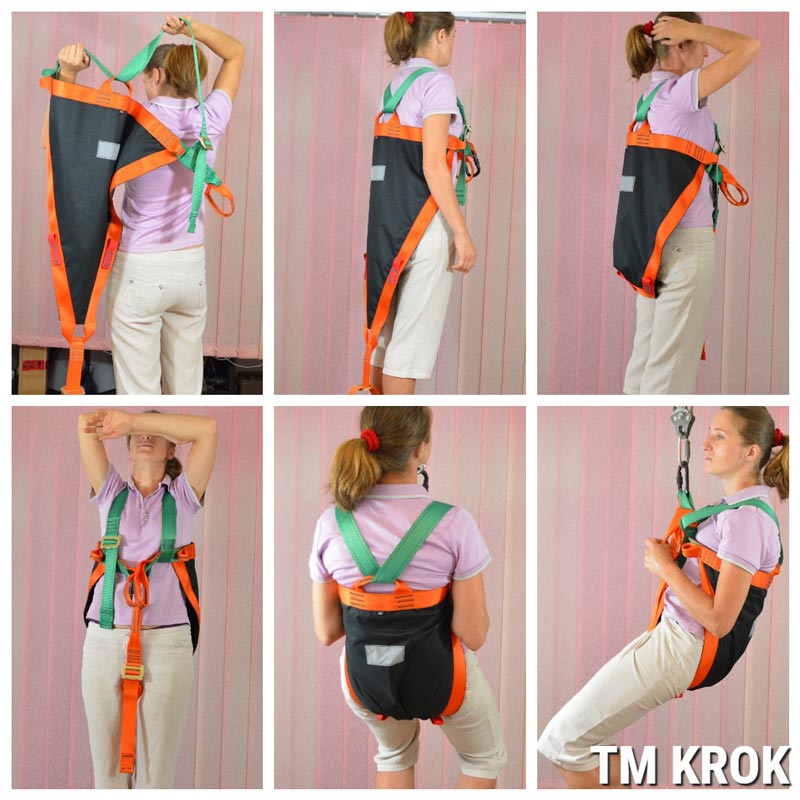 Рис. 8. Этапы одевания косынки эвакуационно-спасательной (мод. «Шерпа»)при использовании косынки для переноски пострадавшего на длинные дистанции стоит воспользоваться дополнительно лямками транспортировочными (мод. «Шерпа»), пристёгивающимися к косынке двумя карабинами и позволяющими переносить пострадавшего, как обычный рюкзак. Для использования лямок совместно с косынкой необходимо завести лямки за срединную петлю косынки, удерживающую плечевые ремни или за сами плечевые ремни косынки, а конечные петли лямок пристегнуть соединительными карабинами к боковым петлям косынки, или к её нижнему ремню, проходящему между ног упакованного пострадавшего (Рис.9).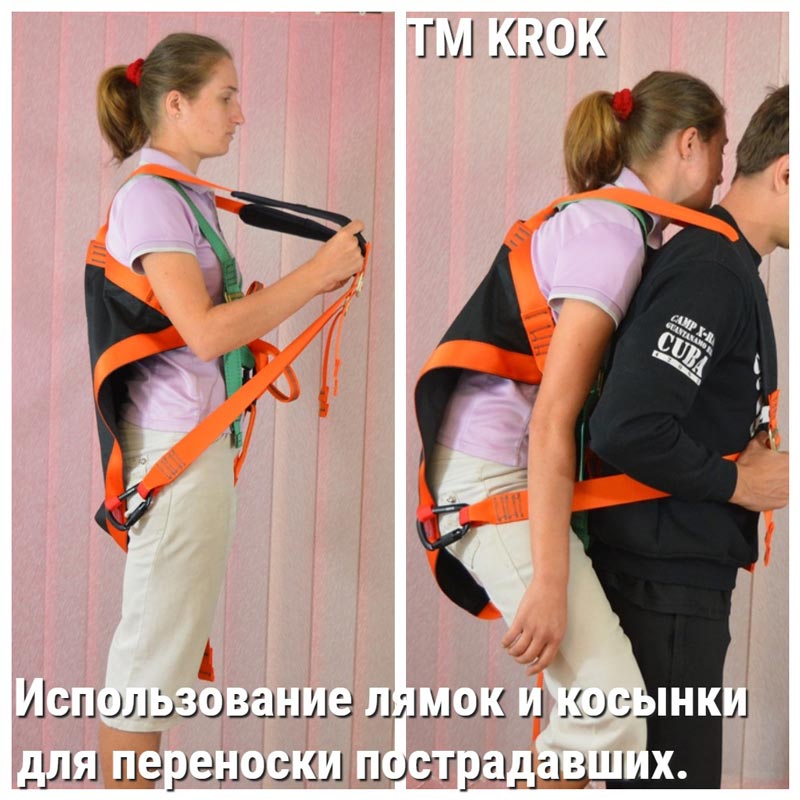 Рис. 9. Пример использования лямок и косынки эвакуационно-спасательной (мод. «Шерпа»)Комплект спасательных петель «С ног на голову»:при необходимости надеть комплект спасательных петель «С ног на голову», для чего необходимо надеть на плечи плечевые ремни, пропустить под ногами нижнюю часть петель, и с помощью пряжек подогнать длину петель согласно антропометрическим данным пользователя;в зависимости от способа присоединения петель, либо каждую из петель зафиксировать на голеностопе пользователя и посредством соединительного элемента (карабина, например) присоединить к тяговому канату, либо каждую из петель зафиксировать, как и в первом случае, но дополнительно присоединить к обоим ножным охватам привязи пользователя (Рис.10).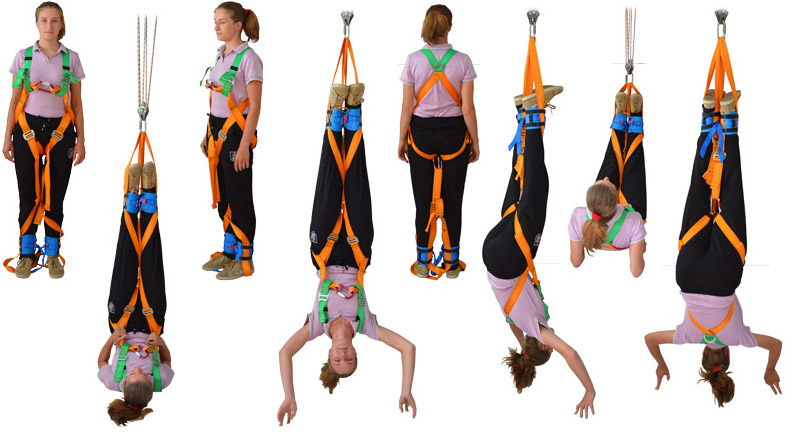 Рис. 10. Примеры использования петель комплекта петель «С ног на голову»Подвес эвакуационно-спасательный «Нимб»:при необходимости совместить (вставить) дугу траверсы в ленточную стропу (в имеющиеся карманчики) и зафиксировать ее липучками, или использовать одну ленточную стропу;при транспортировке потерпевшего головой вверх использовать траверсу с ленточной стропой в комплекте либо со спасательными петлями «С ног на голову», либо с обычной промышленной привязью, для чего прикрепить плечевые ремни к траверсе с помощью карабинов;при транспортировке потерпевшего головой вниз можно использовать либо ленточную стропу без траверсы (одноточечная фиксация), либо совместно с траверсой (двухточечная фиксация), при этом в обоих случаях голени потерпевшего фиксируются ленточной стропой и крепятся посредством карабинов (одного или двух) к спасательному фалу или траверсе (Рис.11).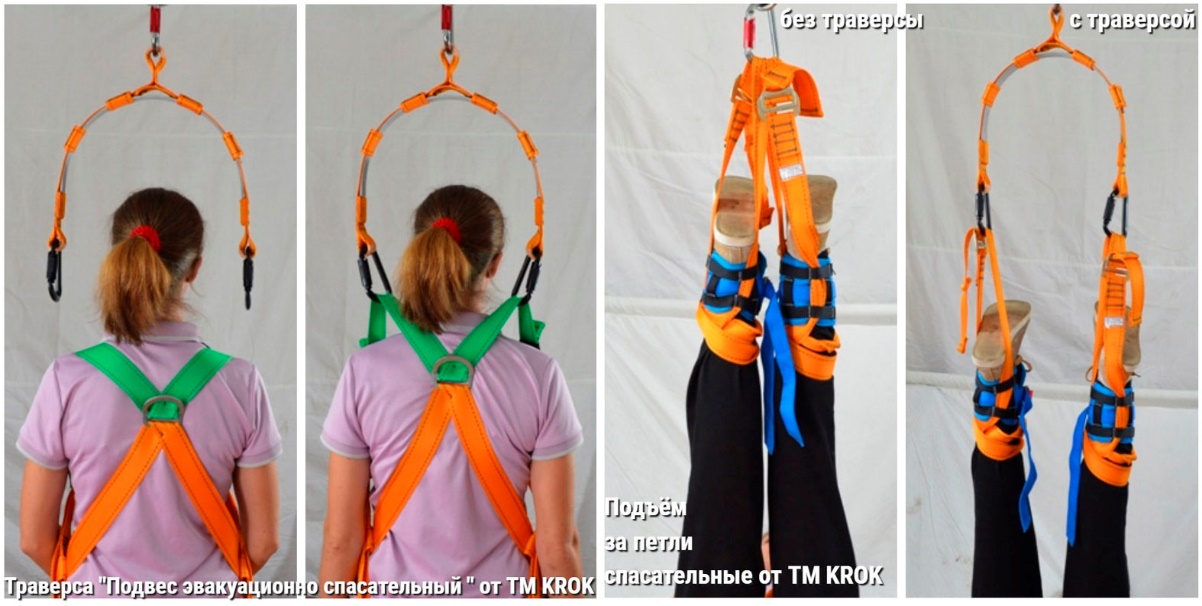 Рис. 11. Примеры транспортировки с помощью подвеса-траверсы «Нимб»Внимание! Данные правила и рекомендации представляют только некоторые правильные способы и техники использования оборудования, а также информируют только о некоторых потенциальных рисках, связанных с его использованием.Невозможно описать, показать или представить все возможные способы и варианты неправильного использования оборудования, и все возможные риски с этим связанные, поэтому необходимо помнить, что лично пользователь несет ответственность за соблюдение всех мер предосторожности и за правильное использование оборудования, так как деятельность, связанная с использованием данного снаряжения, опасна по своей природе, и снаряжение следует использовать так, как указано изготовителем в инструкции.4. Техническое обслуживание, условия хранения и периодическая проверкаПользователь должен проверять средства индивидуальной защиты (СИЗ) перед каждым использованием, следить за их сохранностью во время использования и проводить осмотр после каждого использования. Проверке подвергаются все компоненты изделия на предмет наличия следующих механических дефектов и повреждений:механический износ, дефекты и наличие коррозии металлических элементов снаряжения (траверса, пряжки страховочной ременной системы, карабины, анкерный крепеж), трещины, деформации и других повреждений, которые могут повлиять на их функционирование;повреждения, надрывы, разлохмаченность и целостность веревок, лент и полотна, швов и швейных строчек косынки эксплуатация комплекта «КЭС», других повреждений.При наличии перечисленных дефектов и повреждений либо изношенности металлических частей более чем на 10% от исходного, эксплуатация таких изделия ЗАПРЕЩАЕТСЯ!Иногда на поверхности металлических изделий и их компонентов появляются признаки легкой ржавчины. Если ржавчина только поверхностная, изделие можно использовать в дальнейшем. Тем не менее, если ржавчина наносит ущерб прочности нагружаемой структуры или ее техническому состоянию, а также мешает правильной работе, изделие необходимо немедленно изъять из эксплуатации.Если возможно, каждое изделие следует закрепить за отдельным пользователем.Один раз в год (или чаще в зависимости от местного законодательства в вашей стране, а также от условий использования снаряжения) или после аварийного рывка изделия необходимо проверять осмотром уполномоченным (компетентным) лицом. Результаты осмотра заносятся в журнал проверок ваших СИЗ.Немедленно выбраковывайте любое снаряжение, если:невозможно убедится в том, что изделие можно однозначно идентифицировать с его паспортом и журналом проверок;снаряжение или его компоненты деформированы, в том числе и вследствие воздействия сильного рывка или большой нагрузки;снаряжение не удовлетворило требованиям при осмотре, имеются порезы и/или оплавления силовых лент и (или) силовых сшивок;когда снаряжение устарело и более не соответствует новым стандартам, законам, технике или оно не совместимо с другим снаряжением и т.д.;у вас есть сомнения в его надежности.В последнем случае возможно провести испытание привязи статическим нагружением.ВНИМАНИЕ! Необходимо помнить, что динамические и статические испытания СИЗ от падения с высоты с повышенной нагрузкой в эксплуатирующих организациях не проводятся, а проверить привязь нагружением возможно только с применением допустимых нагрузок. При такой необходимости надо надеть привязь на испытательный манекен и последовательно нагружать все имеющиеся на привязи точки присоединения статической нагрузкой в 9 кН в течение 3-х минут. После проведения испытания необходимо визуально проверить состояние снаряжения. При выявлении дефектов, влияющих на работоспособность изделия, их необходимо устранить и испытание провести вновь. Если при проведении испытаний неисправности или какие-либо другие дефекты не были обнаружены, изделие считают выдержавшим испытание.Допускается проверять снаряжение как компонент страховочной системы, в составе которой оно используется, по методике проверки такой системы в целом.ВНИМАНИЕ! Ремонт снаряжения от ТМ КРОК вне мастерских ТМ КРОК - запрещён!ВНИМАНИЕ! Чтобы избежать дальнейшего использования выбракованного снаряжения, его следует уничтожить.После эксплуатации изделие следует тщательно вычистить, высушить. При необходимости для мытья использовать мыльный водный раствор температурой не выше 30-ти градусов Цельсия с использованием обычного хозяйственного мыла.Применение химических растворителей ЗАПРЕЩАЕТСЯ!ВНИМАНИЕ! Немедленно выведите изделие из эксплуатации, если оно вступило в контакт с химическими веществами /реагентами, растворителями или топливом, которые могли повлиять на его эксплуатационные качества.Сушить без нагревания и вдали от солнечных лучей и нагревательных приборов.Хранить в сухом прохладном помещении, оберегать от воздействия агрессивных химических веществ, а также других возможных причин повреждения.Разрешается транспортировать любым видом транспорта при условии защиты от механических повреждений, атмосферных осадков и воздействия агрессивных сред.Климатическое исполнение - УХЛ1.5. Гарантии изготовителяОсновные характеристики и функционирование снаряжения при отсутствии механического износа и надлежащем хранении сохраняются в течение всего срока эксплуатации.Срок службы снаряжения не ограничен, в отсутствии причин, выводящих из строя изделие и при условии выполнения периодических проверок, как минимум раз в 12 месяцев с даты первого использования изделия и регистрации результатов проверок в спецификации срока службы изделия.Факторы, ведущие к сокращению срока службы изделия, включают такие как: интенсивное использование, повреждения частей изделия, контакты с химическими веществами, высокая температура, абразивный износ, порезы, сильные удары, ошибки при использовании и несоблюдение рекомендованных условий хранения.Производитель установил срок гарантии на изделия 12 месяцев со дня продажи. В течение гарантийного срока дефекты изделия, выявленные потребителем и возникшие по вине изготовителя, предприятие-изготовитель обязуется устранить в течение одного месяца со дня получения рекламации и самого изделия.Срок устранения гарантийных дефектов не входит в срок гарантии.Гарантийные обязательства не распространяются на изделия, модифицированные потребителем либо использовавшиеся с нарушением правил эксплуатации, транспортировки или хранения, а также имеющие износ или механические повреждения инородными предметами. Также гарантия не распространяется на комплектующие, не изготавливаемые ТМ КРОК, в том числе подшипники.Производитель не несет никакой ответственности за риски, повреждения, травмы или смерть пользователя, возникшие в результате неправильного или нецелевого использования, а также изменений в конструкции (самостоятельной модификации) изделия.Работодатели и пользователи принимают на себя окончательную ответственность за выбор и использование изделия, и в любом случае самостоятельную отвечают за правильное понимание и безопасное использование данного снаряжение, только для целей, для которых оно предназначено, и что они применяют все надлежащие меры безопасности.6. Свидетельство о соответствии6.1. Изделие индивидуально тестируемо: проходит первичную поверку при отправке покупателю.6.2. Изделие проверено на соответствие нормативно-технической документации и признано годным к эксплуатации.6.3. Присвоен заводской номер № ___________________________________________________(в случае продажи партии изделий одного вида допускается перечисление присвоенных заводских номеров, входящих в партию).6.4. Дата изготовления                      201   г. 		Дата продажи                      201   г.6.5. Подпись лица, ответственного за приёмку изделия ______________6.6. Печать (штамп) предприятия-изготовителя 			М.П.Журнал периодических проверок на пригодность к эксплуатацииНаименование элементаВнешний видТехнические характеристикиТехнические характеристикиТехнические характеристикиКол-во на комплект, шт.Наименование элементаВнешний видВид изделияРазмеры, ммРазрушающая нагрузка, кНКол-во на комплект, шт.Верёвка страховочно-спасательная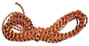 Шнур плетеный полиамидныйØ10х3000023,01Косынка спасательная «Шерпа»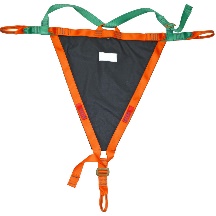 Ленточно-тканевая конструкция1300х1050-130015,01Спусковое устройство «Десантер Антипаник»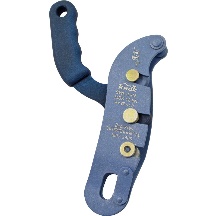 Полуавтоматическое самоостанавливающее устройство120х195х3015,01Карабин овальный KeyLock-Автомат с байонетной муфтой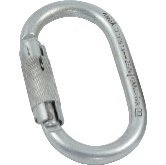 Соединительная скоба с автоматически закрывающейся муфтой110х60х1012,02Анкерный болт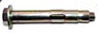 Крепежное изделиеØ12х12015,01Проушина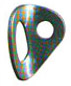 Крепежное изделие-15,01Перчатки трикотажные защитные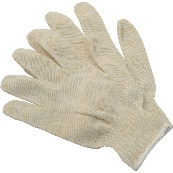 Атрибут для защиты рук от различного рода повреждений6-12 (по размерной сетке)-1 параНаименованиеэлементаВнешний видТехнические характеристикиТехнические характеристикиТехнические характеристикиВес, г.НаименованиеэлементаВнешний видРазмеры, ммРазрушающая нагрузка, кНВремя приведения в готовность, сек.Вес, г.Косынка спасательно-эвакуационная «Шерпа»1300х1050-1300≤15,0≤30500Косынка спасательно-эвакуационная «Детская»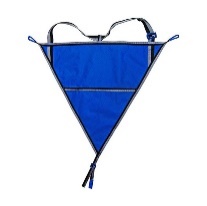 900х900-1050≤15,0≤30400НаименованиеэлементаВнешний видТехнические характеристикиТехнические характеристикиТехнические характеристикиВес, г.НаименованиеэлементаВнешний видРазмеры, ммРазрушающая нагрузка, кНВремя приведения в готовность, сек.Вес, г.Лямки транспортировочные «Шерпа» (эвакуационно-спасательные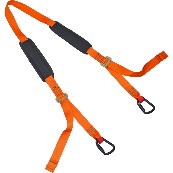 2100-2600 (длина в развернутом виде)≤15,0≤30500НаименованиеэлементаВнешний видТехнические характеристикиТехнические характеристикиТехнические характеристикиВес, г.НаименованиеэлементаВнешний видРазмеры (max длина), ммНачало деформации пряжки, кНРазрывная нагрузка, кНВес, г.Комплект спасательных петель «С ног на голову»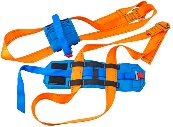 85025,030,0400НаименованиеэлементаВнешний видТехнические характеристикиТехнические характеристикиТехнические характеристикиВес, г.НаименованиеэлементаВнешний видРазмеры (габариты), ммНачало деформации каркаса дуги, кНРазрывная нагрузка стропа, кНВес, г.Траверса эвакуационно-спасательная «Нимб»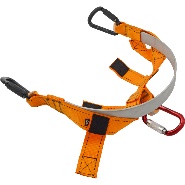 350х350х455,025,0420ДатаОбнаруженные повреждения, произведенный ремонт и прочая соответствующая информацияДолжность, ФИО и подпись ответственного лицаПригодность к эксплуатации